	                Východočeské soutěže                            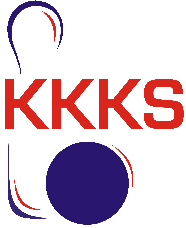 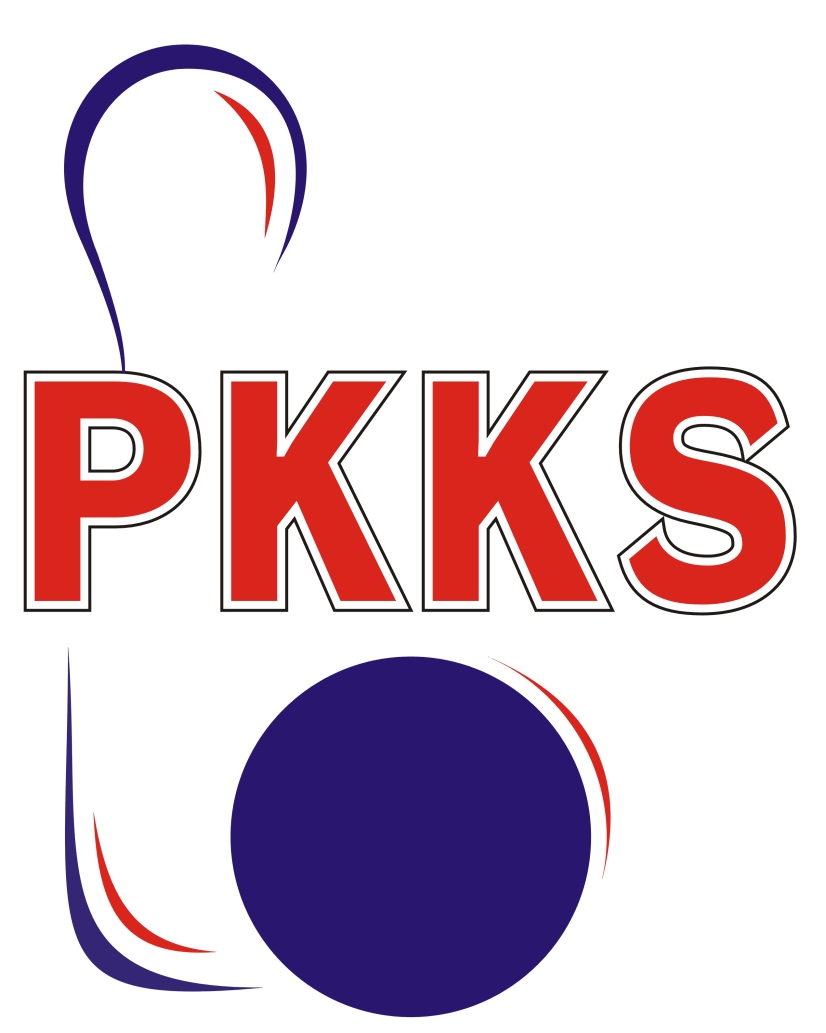                                                  skupina B+C – nadstavba                                           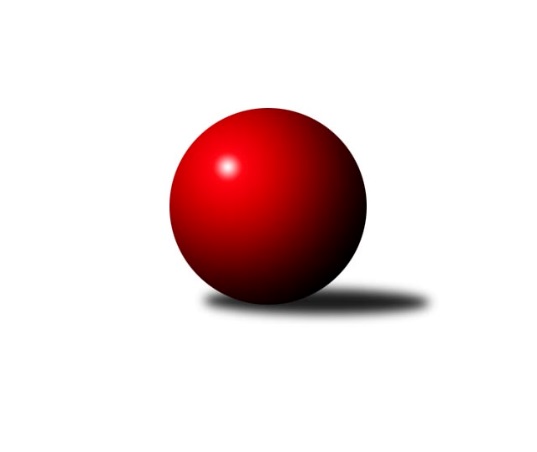 Č.8Ročník 2022/2023	6.4.2023Nejlepšího výkonu v tomto kole: 1658 dosáhlo družstvo: KK Svitavy CVýchodočeská soutěž skupiny B,C - nadstavba 2022/2023Výsledky 8. kolaSouhrnný přehled výsledků:KK Svitavy C	- SKK Náchod D	8:4	1658:1564		5.4.SKK Přelouč B	- HC Březovice 	4:8	1542:1569		5.4.TJ Tesla Pardubice D	- SKK Náchod C	3:9	1587:1625		6.4.TJ Tesla Pardubice C	- SKK Třebechovice p/O B	4:8	1547:1561		6.4.Tabulka družstev:	1.	SKK Náchod D	14	12	0	2	124 : 44 	 1650	24	2.	KK Svitavy C	14	9	0	5	97 : 71 	 1616	18	3.	HC Březovice	14	9	0	5	96 : 72 	 1613	18	4.	SKK Třebechovice p/O B	14	8	0	6	86 : 82 	 1583	16	5.	SKK Náchod C	14	7	1	6	91 : 77 	 1619	15	6.	TJ Tesla Pardubice C	14	4	1	9	61 : 107 	 1569	9	7.	TJ Tesla Pardubice D	14	4	0	10	59 : 109 	 1574	8	8.	SKK Přelouč B	14	2	0	12	58 : 110 	 1595	4Podrobné výsledky kola:	 KK Svitavy C	1658	8:4	1564	SKK Náchod D	Iva Jetmarová	 	 205 	 201 		406 	 0:2 	 415 	 	204 	 211		Miroslav Tomeš	Ladislav Češka	 	 223 	 209 		432 	 2:0 	 361 	 	180 	 181		Jaroslav Dlohoška	Filip Roman	 	 196 	 174 		370 	 0:2 	 398 	 	191 	 207		Jiří Tesař	Petr Leinweber	 	 222 	 228 		450 	 2:0 	 390 	 	182 	 208		Miloš Voleskýrozhodčí: Lubomír BačovskýNejlepší výkon utkání: 450 - Petr Leinweber	 SKK Přelouč B	1542	4:8	1569	HC Březovice 	Stanislav Škopek	 	 163 	 178 		341 	 0:2 	 375 	 	178 	 197		Miloš Čížek	Vendelín Škuta	 	 188 	 194 		382 	 0:2 	 423 	 	244 	 179		Vratislav Fikar	Karel Janovský	 	 195 	 213 		408 	 2:0 	 381 	 	198 	 183		Jiří Hakl	Jaroslav Havlas	 	 205 	 206 		411 	 2:0 	 390 	 	196 	 194		Petr Slavíkrozhodčí: Miroslav SkalaNejlepší výkon utkání: 423 - Vratislav Fikar	 TJ Tesla Pardubice D	1587	3:9	1625	SKK Náchod C	Jiří Brabec	 	 197 	 190 		387 	 2:0 	 381 	 	174 	 207		Antonín Martinec	Hana Krumlová	 	 202 	 190 		392 	 0:2 	 415 	 	200 	 215		Milan Hurdálek	Marie Drábková	 	 201 	 200 		401 	 1:1 	 401 	 	206 	 195		Jiří Doucha st.	Ivana Brabcová *1	 	 210 	 197 		407 	 0:2 	 428 	 	219 	 209		Miroslav Hejnyšrozhodčí: Marie Drábkovástřídání: *1 od 51. hodu Jiří TurekNejlepší výkon utkání: 428 - Miroslav Hejnyš	 TJ Tesla Pardubice C	1547	4:8	1561	SKK Třebechovice p/O B	Kamil Dvořák	 	 192 	 203 		395 	 0:2 	 414 	 	205 	 209		Oldřich Motyčka	Oldřich Hubáček	 	 191 	 179 		370 	 0:2 	 400 	 	201 	 199		Michaela Zelená	Vít Musil	 	 192 	 205 		397 	 2:0 	 373 	 	176 	 197		Luděk Vohralík	Lukáš Doubek *1	 	 184 	 201 		385 	 2:0 	 374 	 	204 	 170		Zdeněk Zahálkarozhodčí: Marek Crlíkstřídání: *1 od 1. hodu Marek CrlíkNejlepší výkon utkání: 414 - Oldřich MotyčkaPořadí jednotlivců:	jméno hráče	družstvo	celkem	plné	dorážka	chyby	poměr kuž.	Maximum	1.	Oldřich Motyčka 	SKK Třebechovice p/O B	441.25	305.6	135.6	3.0	4/6	(465)	2.	Dana Adamů 	SKK Náchod D	426.73	294.7	132.0	5.7	5/6	(464)	3.	Petr Leinweber 	KK Svitavy C	418.10	292.0	126.2	7.7	5/6	(450)	4.	Lukáš Doubek 	TJ Tesla Pardubice C	417.90	294.1	123.9	8.5	5/6	(462)	5.	Miroslav Tomeš 	SKK Náchod D	416.42	287.4	129.0	7.3	6/6	(495)	6.	Jiří Hakl 	HC Březovice 	416.14	291.0	125.2	7.3	6/6	(466)	7.	Dušan Kasa 	SKK Přelouč B	415.92	295.9	120.0	8.6	4/6	(445)	8.	Miroslav Skala 	SKK Přelouč B	415.00	290.3	124.7	7.0	5/6	(459)	9.	Tomáš Doucha 	SKK Náchod C	414.80	291.2	123.6	9.4	6/6	(469)	10.	Jiří Tesař 	SKK Náchod D	414.77	292.9	121.8	9.2	5/6	(476)	11.	Josef Suchomel 	SKK Přelouč B	414.11	285.8	128.3	5.8	6/6	(460)	12.	Milan Hurdálek 	SKK Náchod C	413.10	287.2	125.9	8.8	6/6	(461)	13.	Miroslav Hejnyš 	SKK Náchod C	412.75	291.8	121.0	11.4	6/6	(463)	14.	Miloš Voleský 	SKK Náchod D	412.47	292.6	119.9	11.0	6/6	(471)	15.	Ladislav Češka 	KK Svitavy C	407.86	284.0	123.8	8.7	6/6	(433)	16.	Zdeněk Zahálka 	SKK Třebechovice p/O B	406.31	287.8	118.5	8.9	6/6	(438)	17.	Iva Jetmarová 	KK Svitavy C	405.94	282.1	123.9	7.3	5/6	(433)	18.	Vratislav Fikar 	HC Březovice 	405.00	285.6	119.4	9.6	6/6	(429)	19.	Petr Slavík 	HC Březovice 	404.69	287.6	117.1	11.6	6/6	(462)	20.	Jaroslav Havlas 	SKK Přelouč B	403.87	293.8	110.1	8.5	6/6	(447)	21.	Marek Crlík 	TJ Tesla Pardubice C	402.73	281.6	121.1	9.1	6/6	(453)	22.	Marie Drábková 	TJ Tesla Pardubice D	400.80	287.4	113.4	8.9	5/6	(427)	23.	Ivana Brabcová 	TJ Tesla Pardubice D	400.46	283.0	117.5	8.7	6/6	(444)	24.	Jiří Turek 	TJ Tesla Pardubice D	400.21	283.9	116.4	10.5	5/6	(473)	25.	Jiří Doucha  st.	SKK Náchod C	400.00	284.9	115.1	9.3	4/6	(465)	26.	Lenka Peterová 	SKK Třebechovice p/O B	395.25	280.2	115.1	9.8	6/6	(433)	27.	Jindřich Jukl 	KK Svitavy C	392.38	279.1	113.3	11.9	4/6	(413)	28.	Jiří Brabec 	TJ Tesla Pardubice D	392.20	288.9	103.3	11.4	5/6	(452)	29.	Petr Březina 	SKK Třebechovice p/O B	390.75	288.4	102.3	11.1	4/6	(430)	30.	Lubomír Bačovský 	KK Svitavy C	386.10	270.8	115.3	10.6	5/6	(413)	31.	Miloš Čížek 	HC Březovice 	385.13	272.7	112.5	11.0	5/6	(406)	32.	Kamil Dvořák 	TJ Tesla Pardubice C	385.13	281.1	104.0	12.7	6/6	(428)	33.	Hana Krumlová 	TJ Tesla Pardubice D	377.60	274.5	103.1	12.6	5/6	(414)	34.	Antonín Martinec 	SKK Náchod C	371.00	272.1	98.9	13.5	4/6	(433)	35.	Luděk Vohralík 	SKK Třebechovice p/O B	364.67	265.9	98.8	15.5	4/6	(398)	36.	Vít Musil 	TJ Tesla Pardubice C	363.40	259.0	104.4	12.6	5/6	(397)		Filip Roman 	KK Svitavy C	412.00	292.1	119.9	7.8	3/6	(454)		Milena Mankovecká 	SKK Náchod D	411.22	297.2	114.0	10.0	3/6	(453)		Adam Krátký 	KK Svitavy C	408.00	266.0	142.0	8.0	1/6	(408)		Stanislav Oubram 	HC Březovice 	406.50	289.3	117.3	8.8	2/6	(411)		Karel Janovský 	SKK Přelouč B	404.00	291.3	112.7	10.3	2/6	(408)		Michaela Zelená 	SKK Třebechovice p/O B	398.42	279.0	119.4	6.7	2/6	(407)		Oldřich Hubáček 	TJ Tesla Pardubice C	389.00	282.4	106.6	12.4	3/6	(421)		Jaroslav Dlohoška 	SKK Náchod D	388.80	274.4	114.4	9.5	2/6	(439)		Jaromír Písecký 	HC Březovice 	388.50	271.5	117.0	13.7	3/6	(410)		Filip Petera 	SKK Třebechovice p/O B	387.33	280.2	107.2	11.2	3/6	(419)		Vendelín Škuta 	SKK Přelouč B	378.00	265.8	112.2	12.5	3/6	(405)		Monika Nováková 	TJ Tesla Pardubice C	366.00	276.5	89.5	17.0	1/6	(394)		Martina Přibylová 	SKK Třebechovice p/O B	353.00	274.0	79.0	17.0	1/6	(353)		Stanislav Škopek 	SKK Přelouč B	316.75	239.0	77.8	18.3	2/6	(341)Sportovně technické informace:Starty náhradníků:registrační číslo	jméno a příjmení 	datum startu 	družstvo	číslo startu
Hráči dopsaní na soupisku:registrační číslo	jméno a příjmení 	datum startu 	družstvo	Program dalšího kola:Nejlepší šestka kola - absolutněNejlepší šestka kola - absolutněNejlepší šestka kola - absolutněNejlepší šestka kola - absolutněNejlepší šestka kola - dle průměru kuželenNejlepší šestka kola - dle průměru kuželenNejlepší šestka kola - dle průměru kuželenNejlepší šestka kola - dle průměru kuželenNejlepší šestka kola - dle průměru kuželenPočetJménoNázev týmuVýkonPočetJménoNázev týmuPrůměr (%)Výkon3xPetr LeinweberSvitavy C4502xPetr LeinweberSvitavy C112.924501xLadislav ČeškaSvitavy C4322xLadislav ČeškaSvitavy C108.44324xMiroslav HejnyšNáchod C4283xMiroslav HejnyšNáchod C106.854282xVratislav FikarBřezovice A4233xVratislav FikarBřezovice A105.454235xMilan HurdálekNáchod C4156xMiroslav TomešNáchod D104.144156xMiroslav TomešNáchod D4154xMilan HurdálekNáchod C103.61415